Witam, zapraszam  do podejmowania kolejnych działań.Poniedziałek / 18.05.2020Jak rozpoznać, że pies jest chory? Z wizytą u  weterynarza 1.Przeczytaj i skreśl zdania, które nie są związane z chorobą psa. 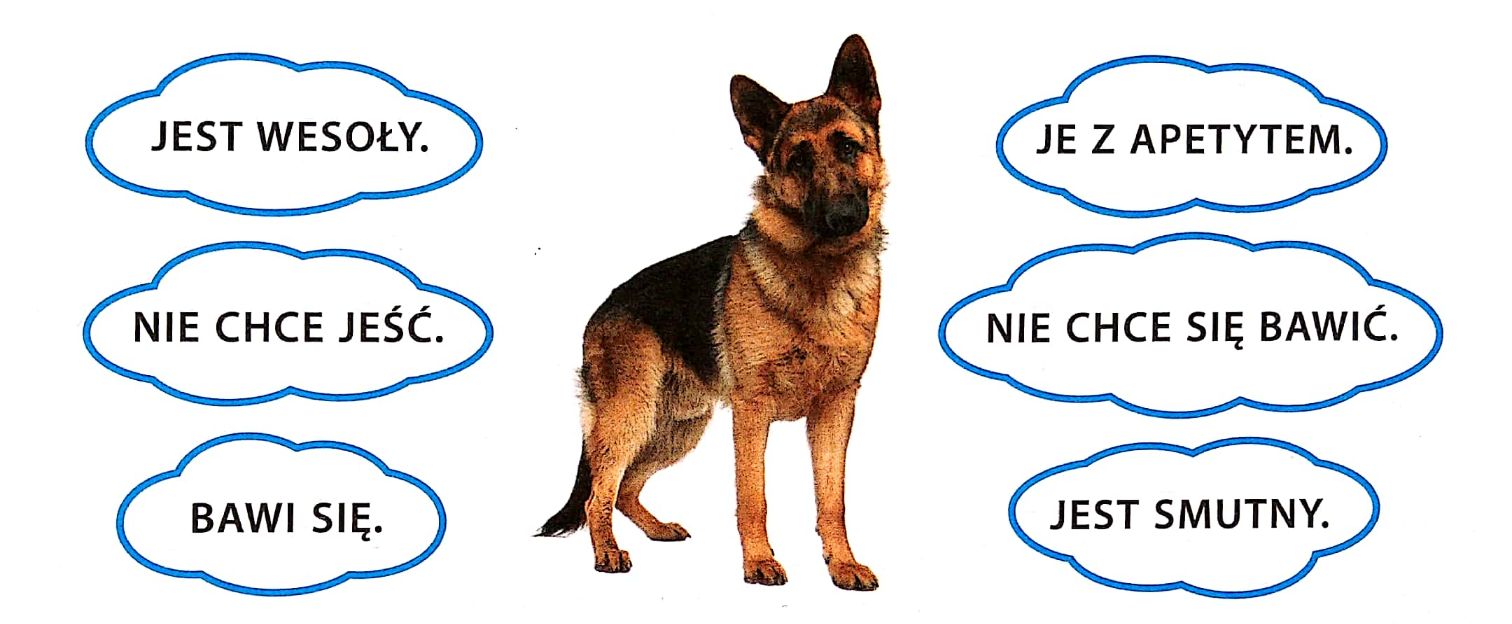 2. Na podanej stronie odtwórz film : https://abc.tvp.pl/19479132/weterynarz3. Przeczytaj zdania i uzupełnij je wyrazami . Wytnij, wybierz i wklej  wyrazy w odpowiednie ramki.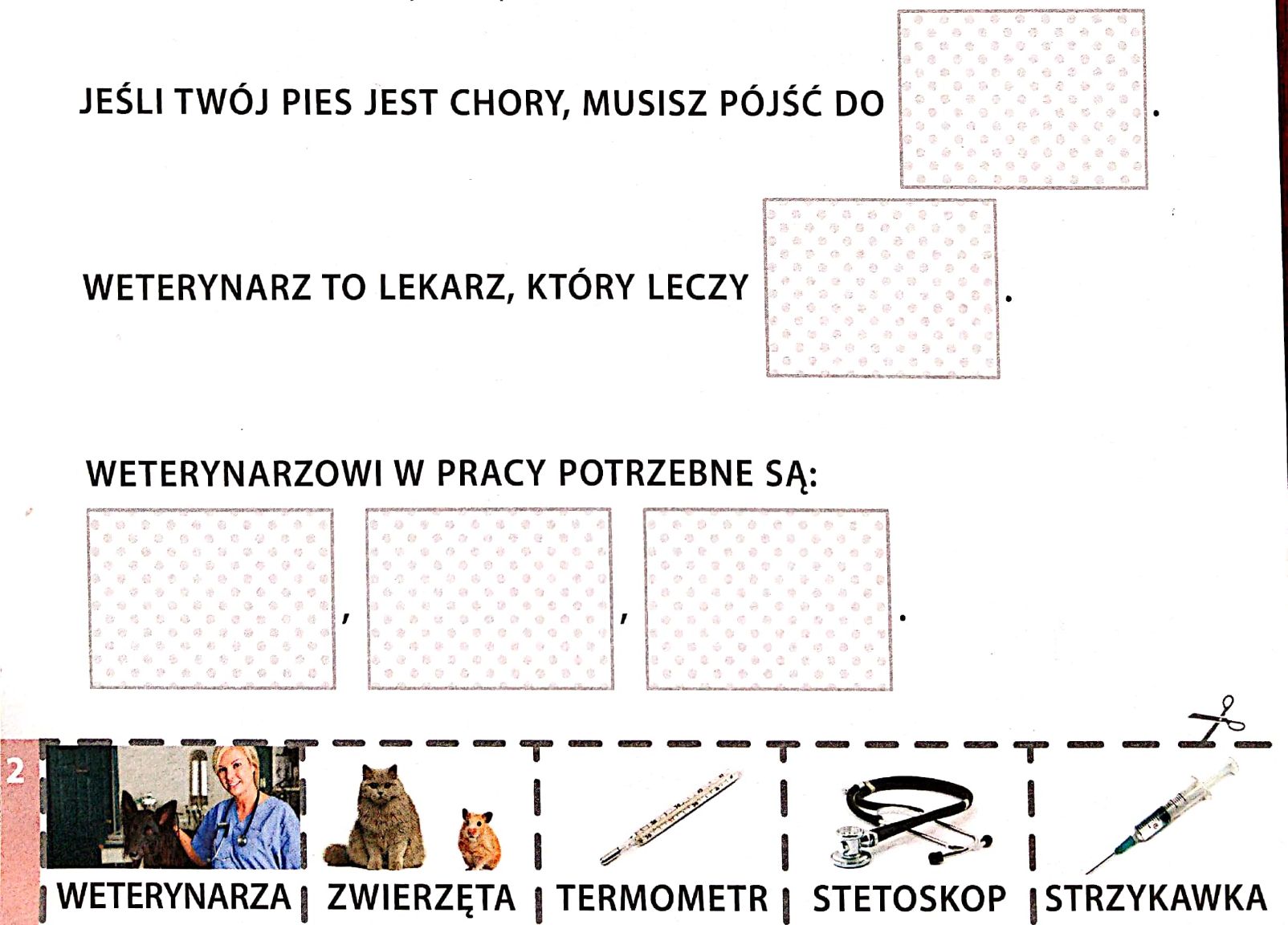 4. Co robi weterynarz i kim się zajmuje. Przyjrzyj się uważnie obrazkom. Przeczytaj zdania lub poproś rodziców.  Zamaluj  na czerwono kwadraty  tylko przy  zdaniach prawdziwych. Wklej kartę do zeszytu.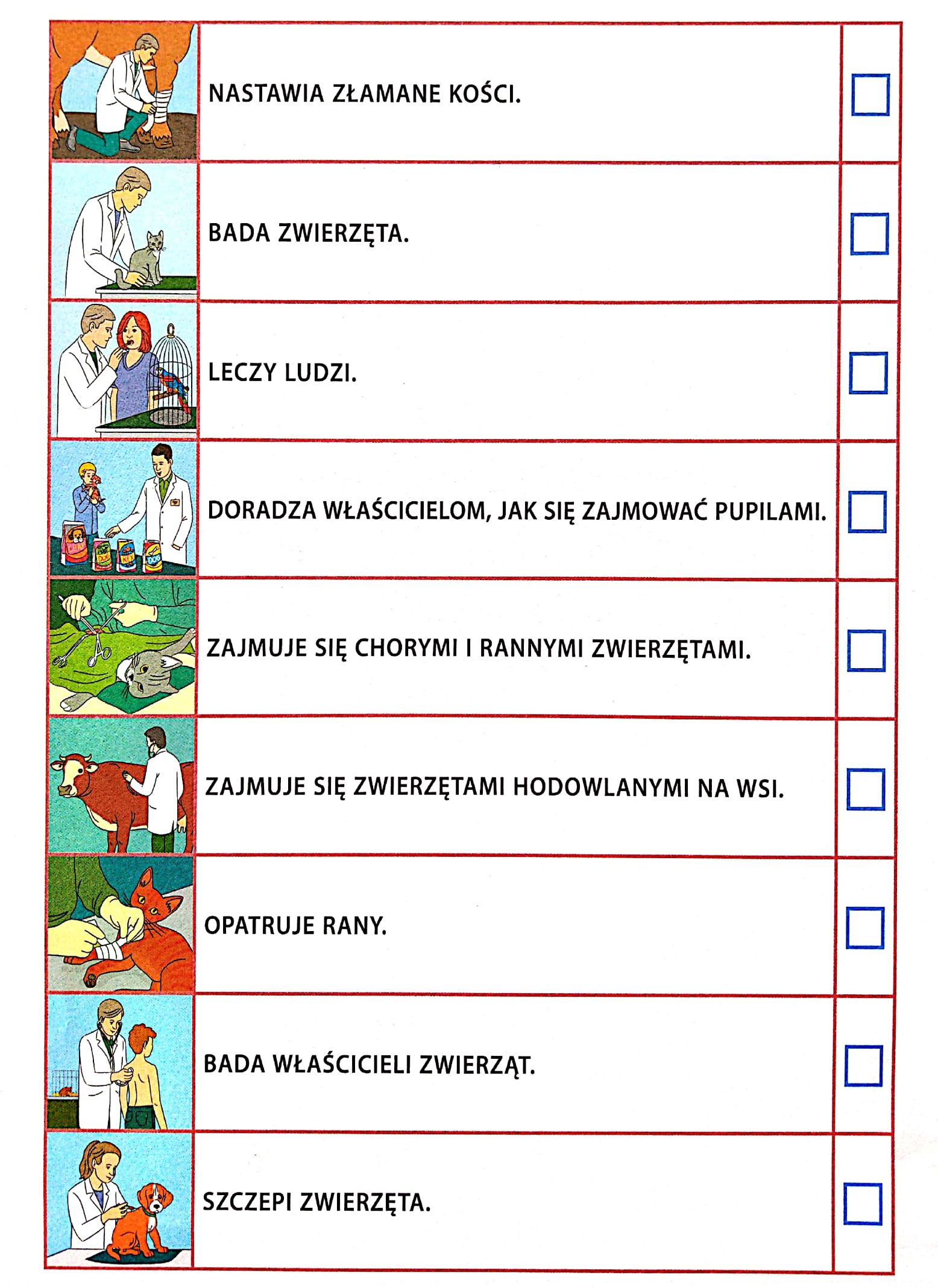 1.Rozwiąż krzyżówkę. Dla ułatwienia – w nawiasach podane są pierwsze litery wyrazów. W ramce narysuj scenkę z obejrzanego przedstawienia / np. proponowanego podczas zdalnego nauczania.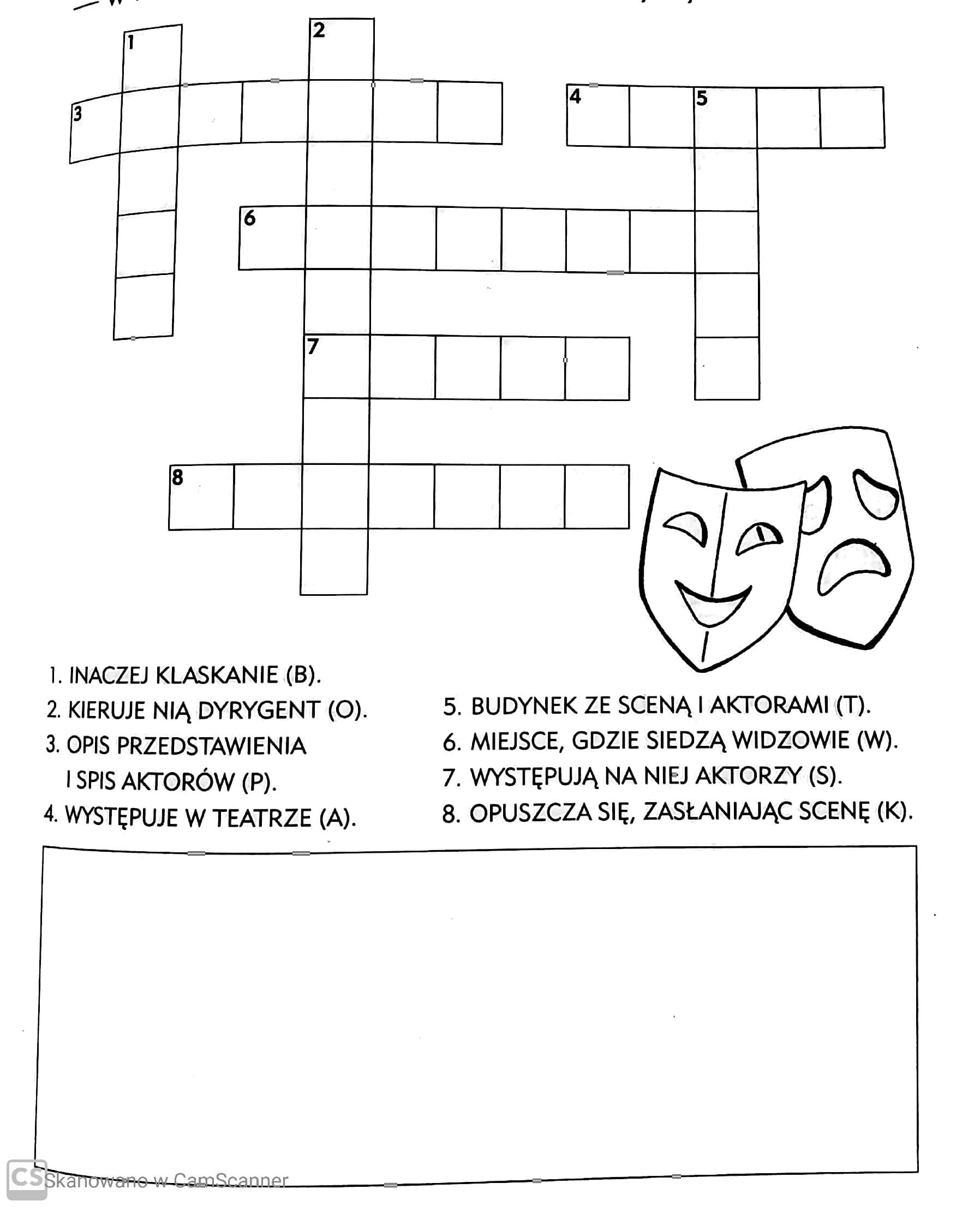 2.Wybierz strój do teatru dla Oli i Adama / karty pracy 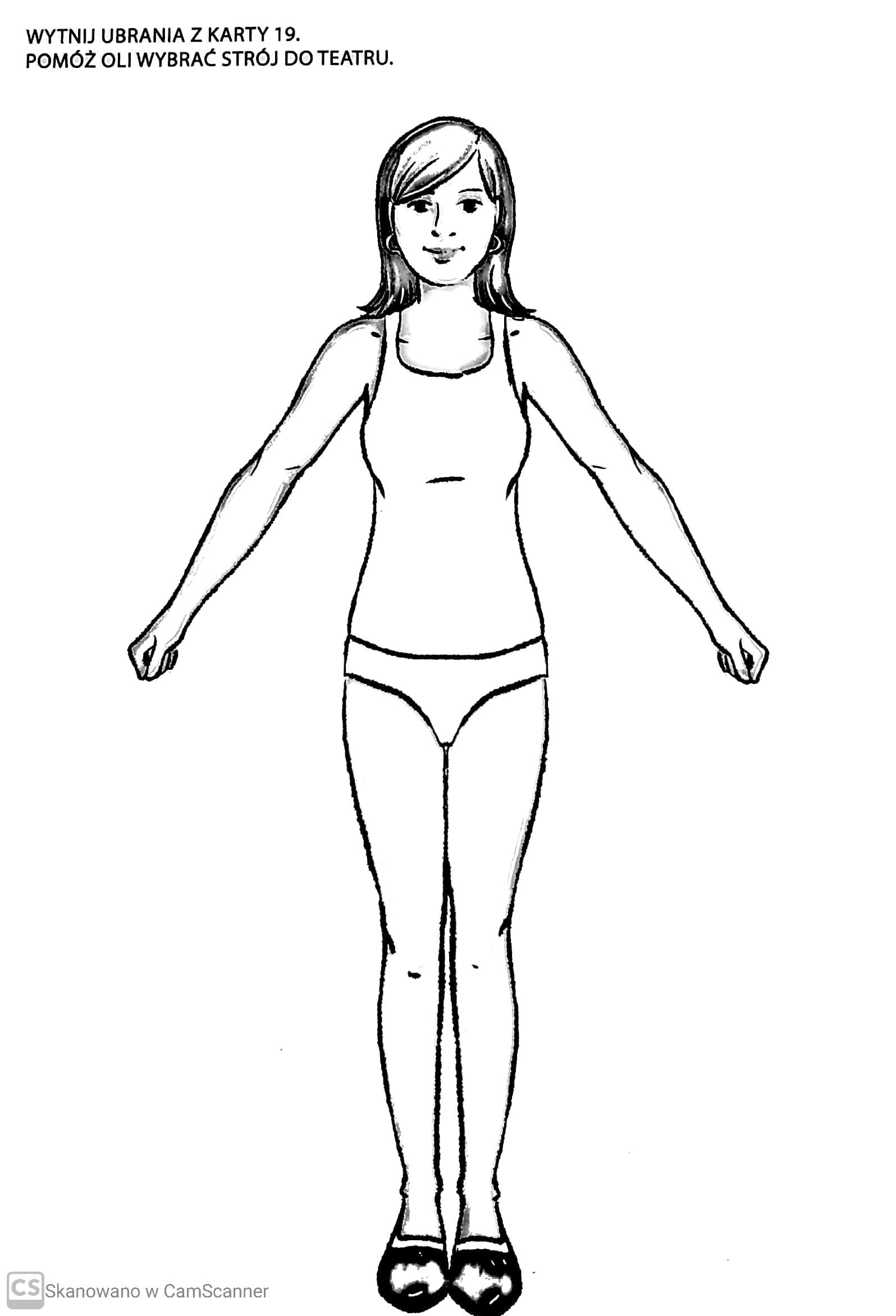 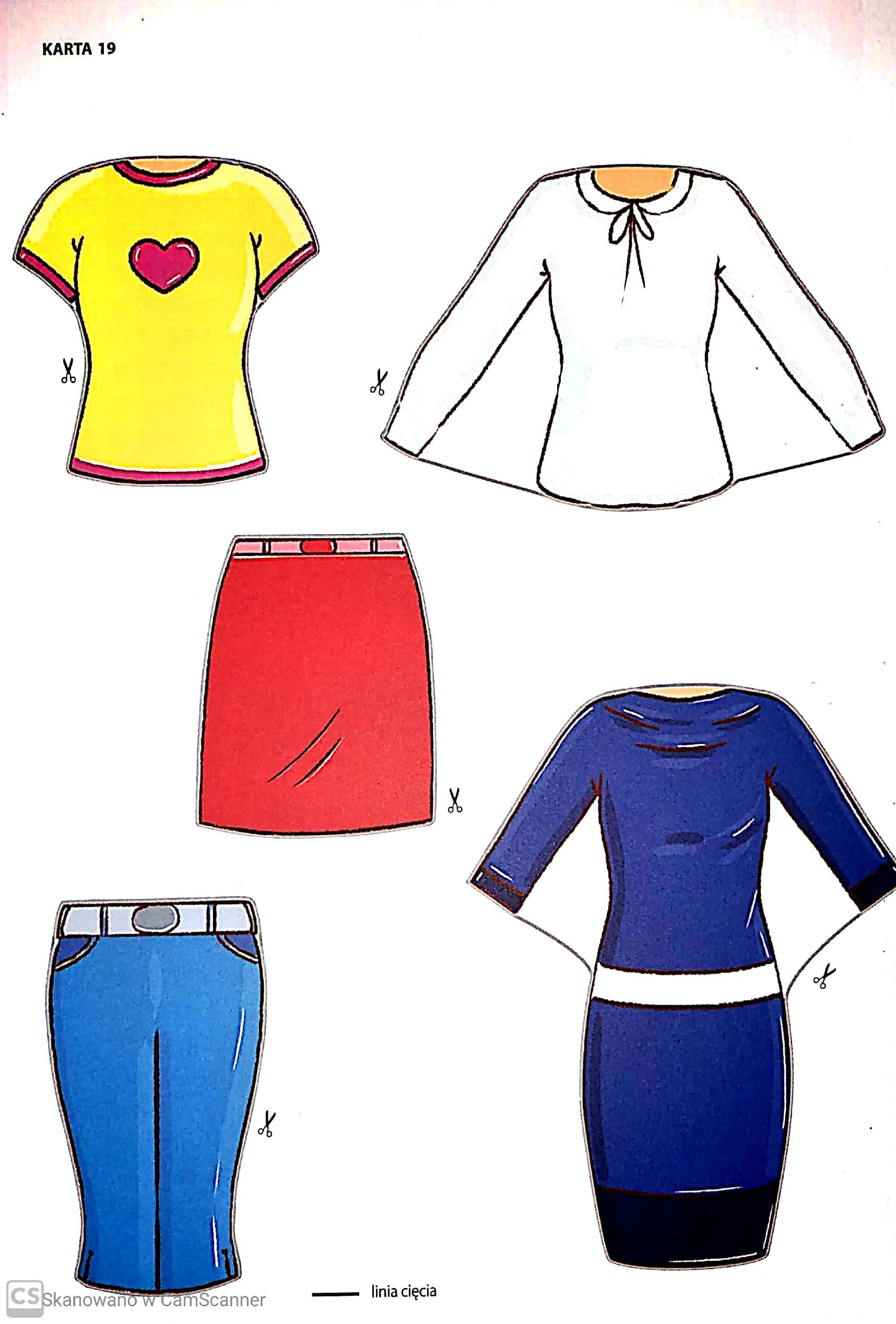 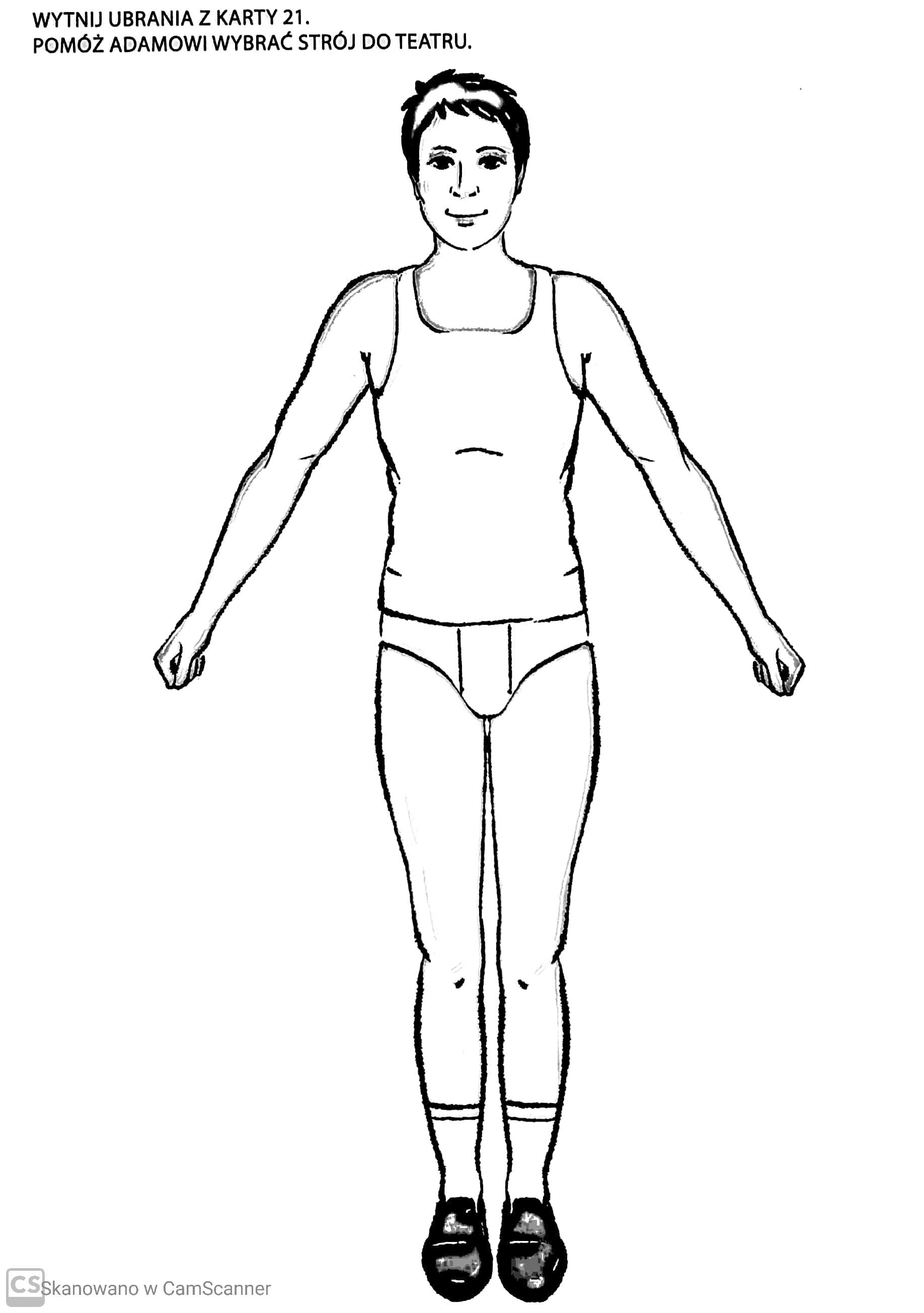 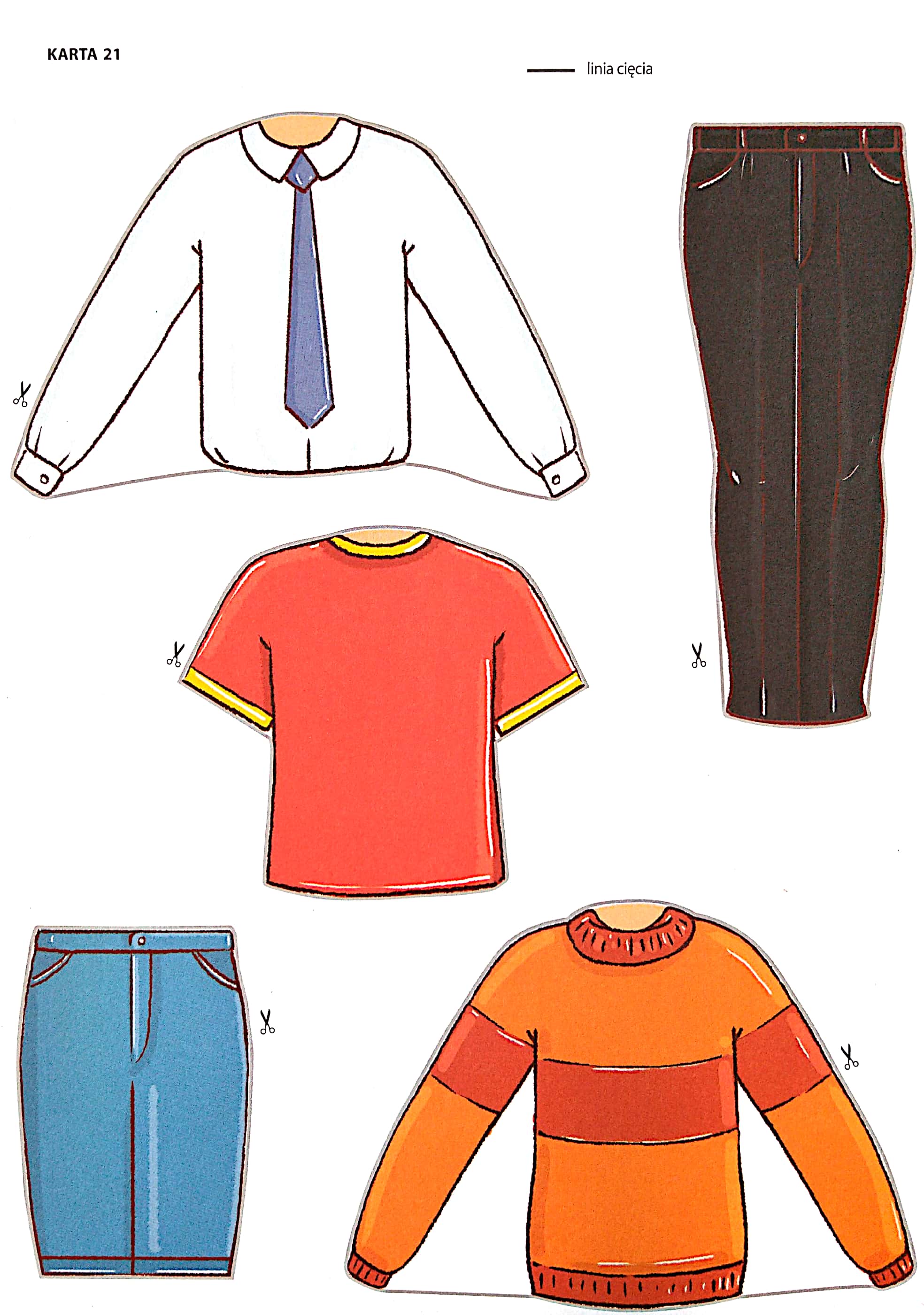 Wtorek / 19.05.2020Redagujemy ogłoszenieĆwiczenie 1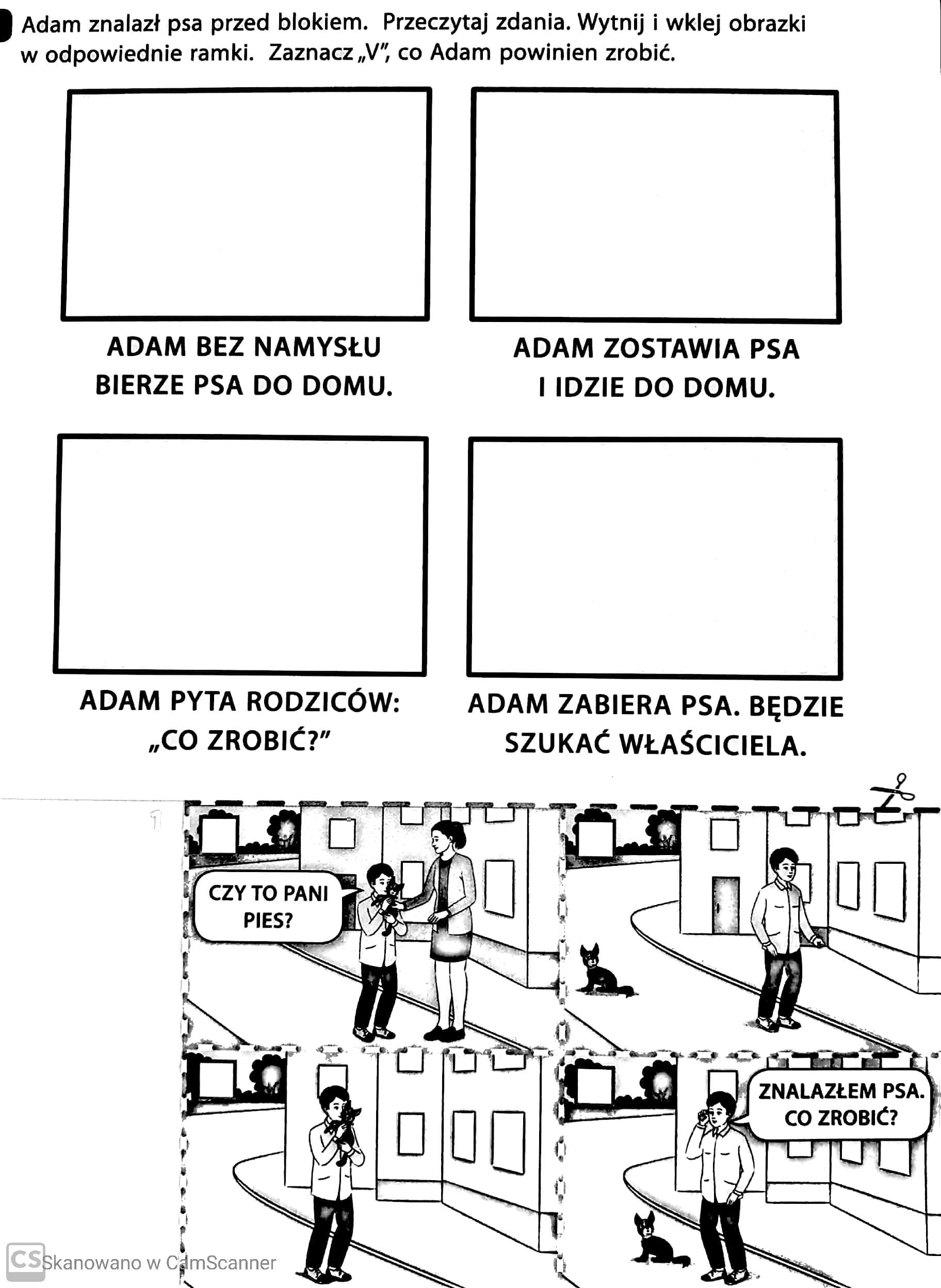 Ćwiczenie 2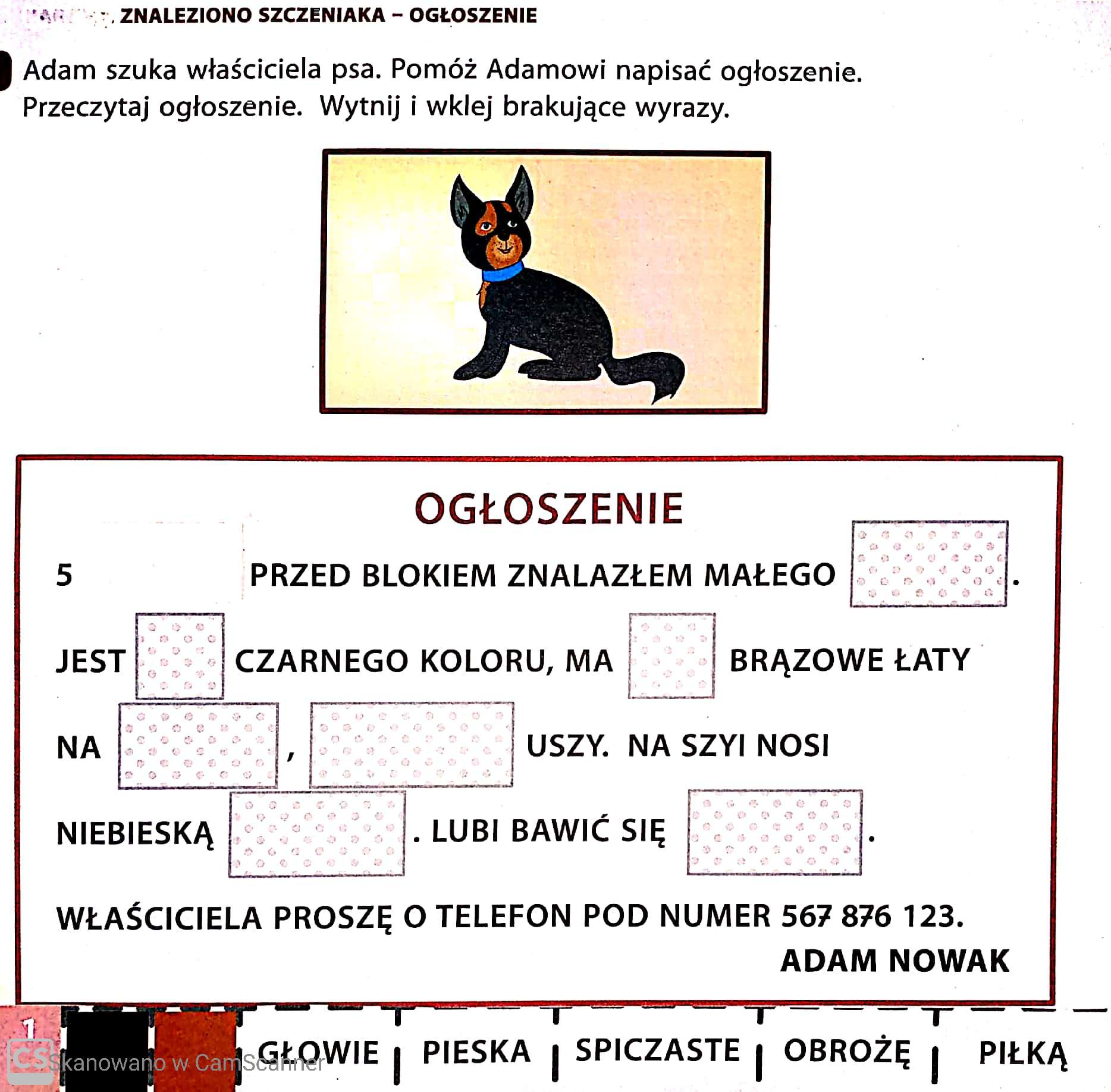 Ćwiczenie 3Przeczytaj lub poproś o przeczytanie: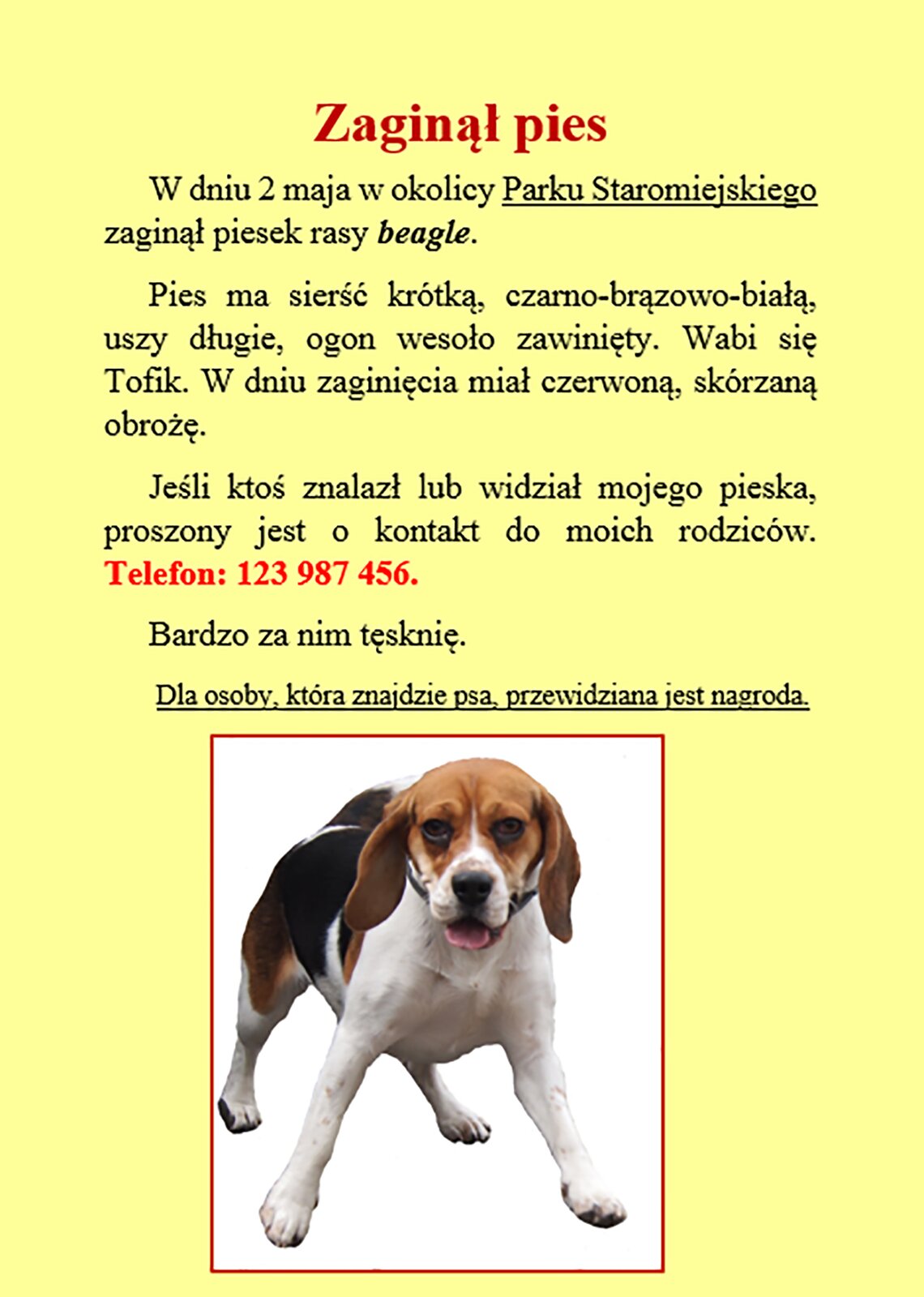 Ćwiczenie 4Spróbuj napisać ogłoszenie o zaginięciu zwierzątka w oparciu o przykłady/  ćw.2, 3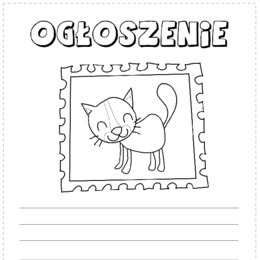 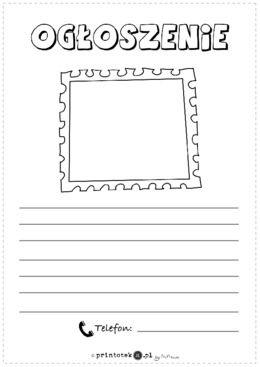 Czy wiesz, że: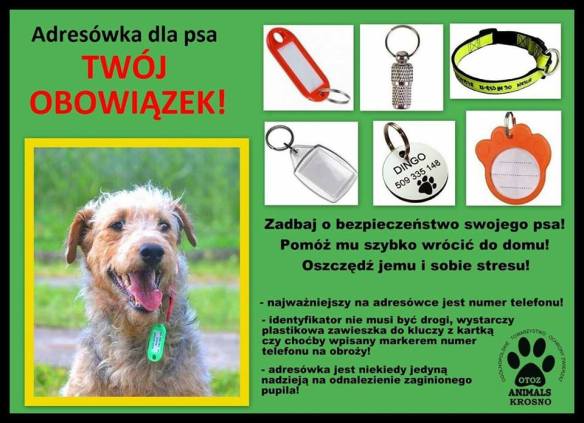 5.Przyślij zdjęcia z wykonanych prac porządkowych.Środa / 20.05.2020Poznajemy  zwierzęta, które można hodować  w  domu 1.Idź labiryntem, a dowiesz się, jakie zwierzęta mają w domu : Ula. Ewa, Kamil i Paweł.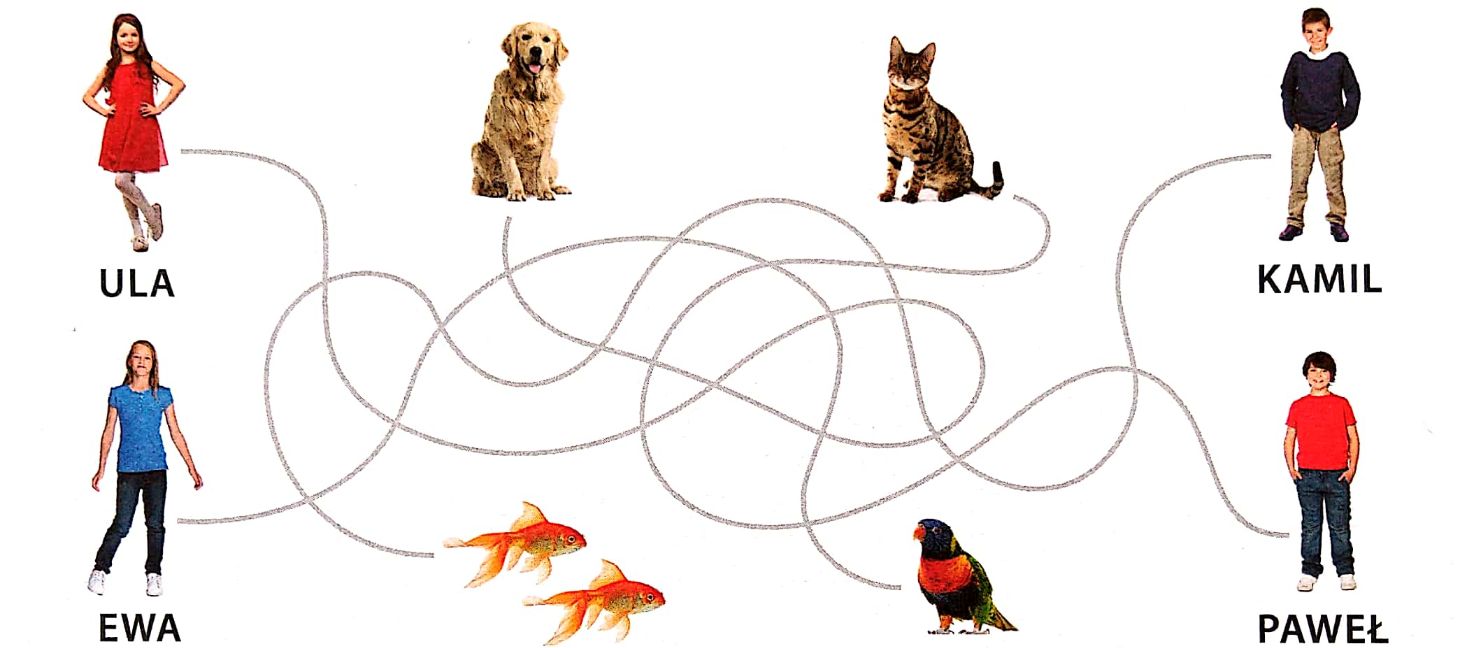 2. Uzupełnij zdania wyrazami: KOTA, PAPUGĘ, PSA, RYBKI . Przepisz  zdania.KAMIL MA …………………………………….EWA MA ………………………………………PAWEŁ MA……………………………………ULA MA………………………………………..3. Przyjrzyj się zdjęciom. Wytnij etykiety ( lub przepisz) i wklej w odpowiednie ramki a dowiesz się czego potrzebują zwierzęta domowe.  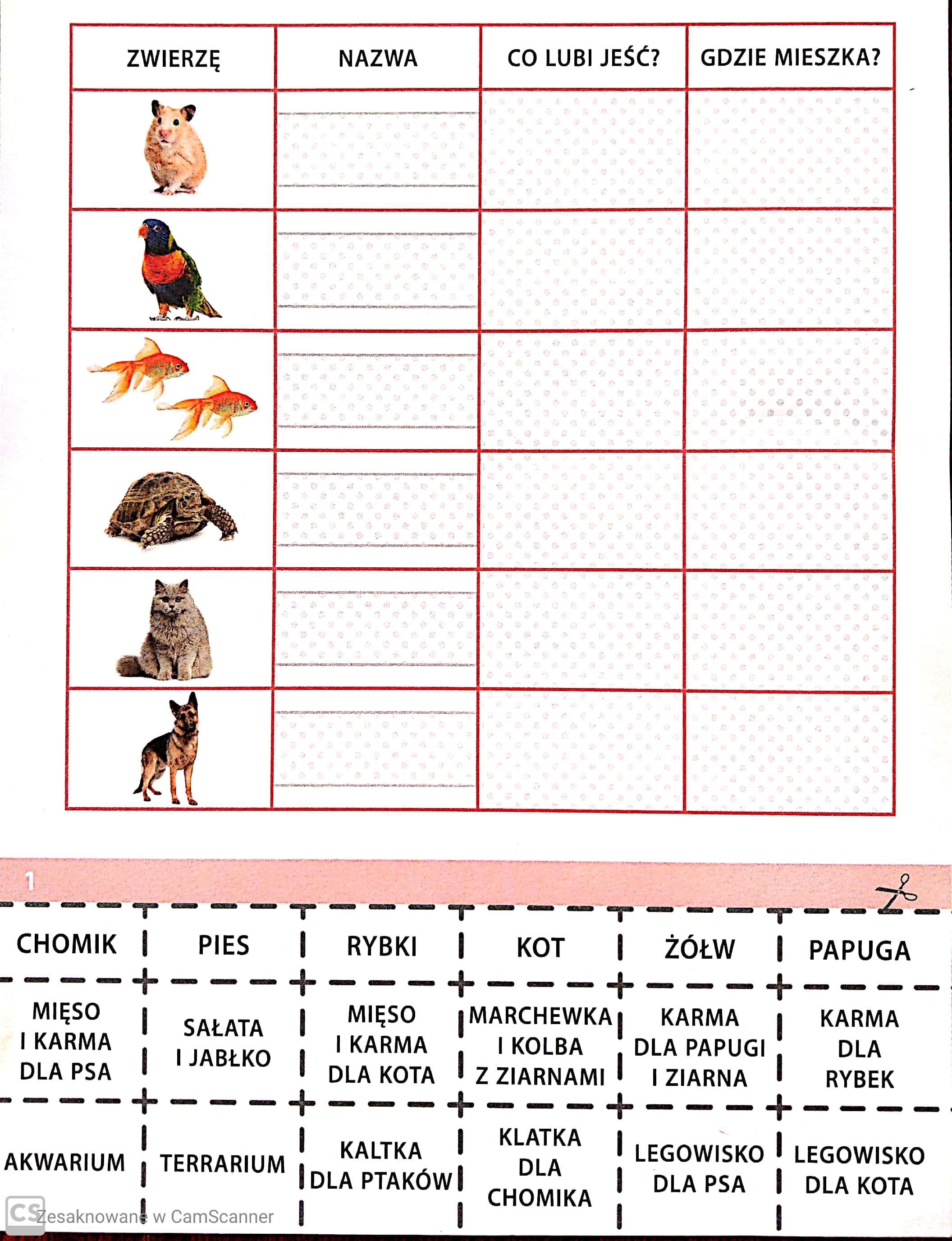 5.  Zagadka obrazkowa: z kim przyszli właściciele do lecznicy zwierząt? Wytnij brakujące elementy        i wklej w odpowiednie ramki.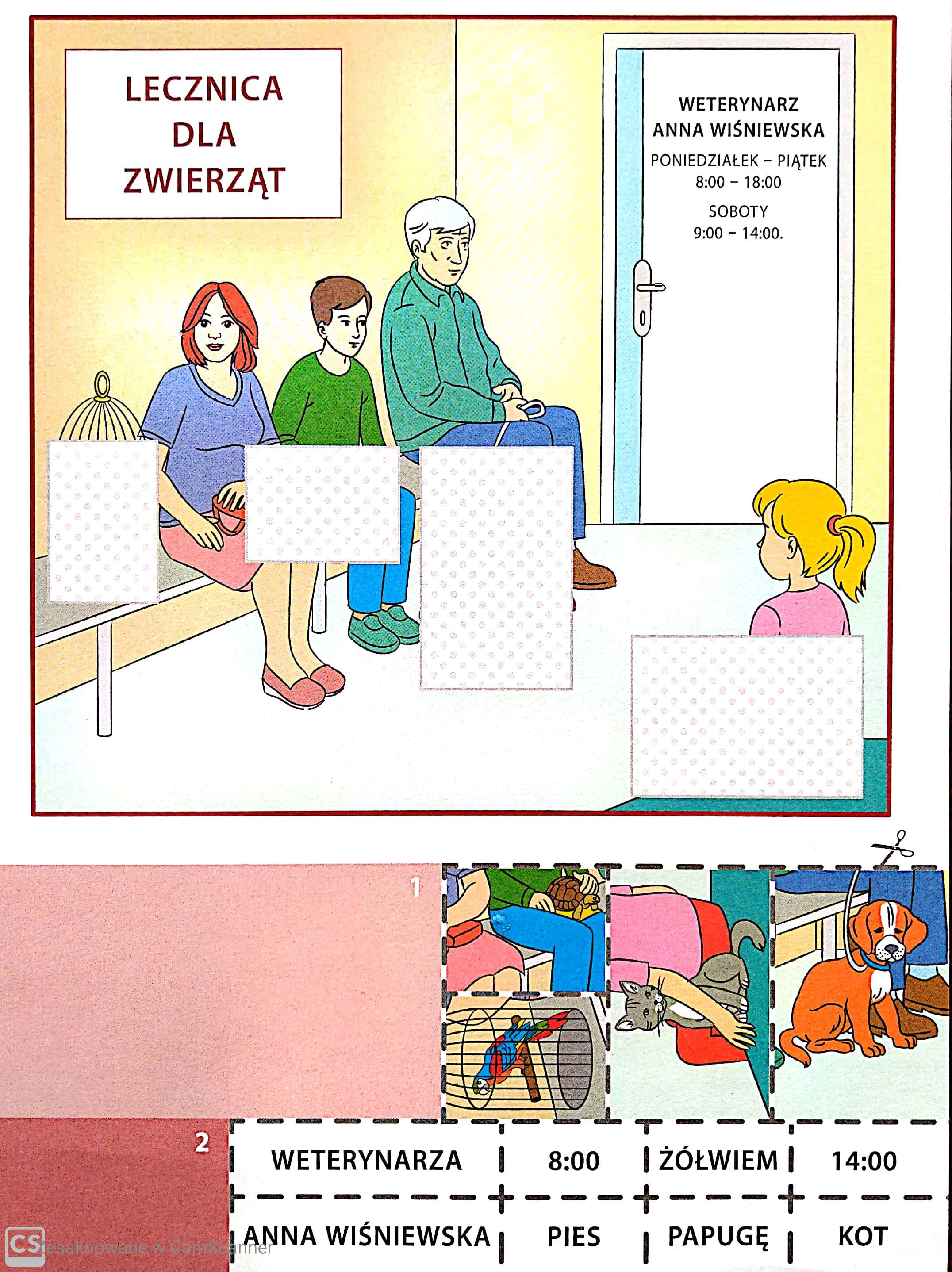 Zadanie od p. MałgosiJak ugotować zupę ogórkową – składniki potrzebne do ugotowania zupy Przepis na zupę ogórkową na kurczaku:Składniki:- bulion drobiowy z liściem laurowym i zielem angielskim Winiary (1 kostka),- woda (2 litry),- kurczak (50 dag),- marchewka (2 sztuki),- pietruszka (1 sztuka),- seler (0,5 sztuki),- ziemniaki (6 sztuk),- ogórki kwaszone (5 sztuk),- mąka (2 łyżki),- śmietana (3 łyżki),- masło (2 łyżki),- sól, pieprz (do smaku),-ziele angielskie, liść laurowy (do smaku).Udanego gotowania Pozdrawiam 